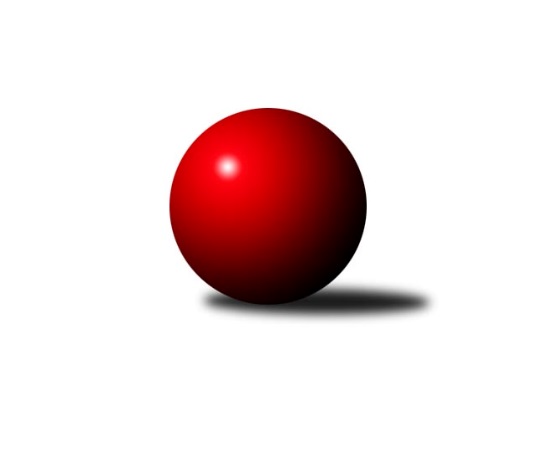 Č.15Ročník 2015/2016	6.2.2016Nejlepšího výkonu v tomto kole: 3436 dosáhlo družstvo: Spartak Rokytnice nad Jizerou3.KLM B 2015/2016Výsledky 15. kolaSouhrnný přehled výsledků:Spartak Rokytnice nad Jizerou	- SK Plaston Šluknov	7:1	3436:3372	12.5:11.5	6.2.TJ Start Rychnov n. Kn.	- TJ Sokol Benešov 	7:1	3413:3230	15.0:9.0	6.2.TJ Sokol Tehovec 	- SKK Primátor Náchod 	5:3	3303:3279	12.0:12.0	6.2.SK Žižkov Praha	- TJ Narex Česká Lípa 	4:4	3213:3208	10.5:13.5	6.2.KK Kosmonosy 	- TJ Lokomotiva Trutnov 	6:2	3314:3260	12.5:11.5	6.2.TJ Tesla Pardubice 	- TJ Sparta Kutná Hora	3:5	3181:3203	11.0:13.0	6.2.Tabulka družstev:	1.	KK Kosmonosy	15	13	0	2	86.5 : 33.5 	206.0 : 154.0 	 3301	26	2.	TJ Sokol Tehovec	15	11	0	4	75.5 : 44.5 	196.5 : 163.5 	 3285	22	3.	TJ Start Rychnov n. Kn.	15	10	1	4	76.0 : 44.0 	209.0 : 151.0 	 3310	21	4.	TJ Narex Česká Lípa	15	9	1	5	69.5 : 50.5 	197.0 : 163.0 	 3219	19	5.	SKK Primátor Náchod	15	8	1	6	63.5 : 56.5 	180.5 : 179.5 	 3253	17	6.	TJ Sparta Kutná Hora	15	6	0	9	55.0 : 65.0 	170.0 : 190.0 	 3217	12	7.	SK Žižkov Praha	15	5	2	8	50.0 : 70.0 	178.0 : 182.0 	 3187	12	8.	TJ Sokol Benešov	15	5	2	8	50.0 : 70.0 	170.5 : 189.5 	 3218	12	9.	Spartak Rokytnice nad Jizerou	15	4	3	8	55.0 : 65.0 	162.0 : 198.0 	 3202	11	10.	TJ Tesla Pardubice	15	5	1	9	44.0 : 76.0 	169.0 : 191.0 	 3255	11	11.	TJ Lokomotiva Trutnov	15	4	1	10	47.0 : 73.0 	161.5 : 198.5 	 3205	9	12.	SK Plaston Šluknov	15	4	0	11	48.0 : 72.0 	160.0 : 200.0 	 3210	8Podrobné výsledky kola:	 Spartak Rokytnice nad Jizerou	3436	7:1	3372	SK Plaston Šluknov	Petr Janouch	151 	 141 	 151 	143	586 	 2.5:1.5 	 566 	 134	145 	 151	136	René Hemerka	Jakub Stejskal	151 	 162 	 132 	125	570 	 2:2 	 562 	 142	109 	 141	170	Jan Koldan	Jan Mařas	138 	 138 	 155 	156	587 	 2:2 	 560 	 151	123 	 127	159	Petr Vajnar	Petr Mařas	153 	 141 	 140 	144	578 	 3:1 	 567 	 150	128 	 131	158	Radek Marušák	Slavomír Trepera	141 	 145 	 125 	169	580 	 2:2 	 552 	 160	131 	 140	121	Jan Sklenář	Milan Valášek	135 	 124 	 138 	138	535 	 1:3 	 565 	 139	144 	 136	146	Josef Rubanickýrozhodčí: Nejlepší výkon utkání: 587 - Jan Mařas	 TJ Start Rychnov n. Kn.	3413	7:1	3230	TJ Sokol Benešov 	Vojtěch Šípek	132 	 160 	 107 	132	531 	 1:3 	 574 	 145	142 	 125	162	Jaroslav Franěk	Dalibor Ksandr	138 	 148 	 150 	134	570 	 4:0 	 502 	 116	137 	 121	128	Filip Januš	Radek Jung	132 	 167 	 133 	152	584 	 2:2 	 537 	 143	128 	 141	125	Ivan Januš	Jiří Brouček	129 	 147 	 147 	158	581 	 2:2 	 570 	 139	167 	 129	135	Miroslav Šostý	Jaroslav Kejzlar	142 	 156 	 127 	145	570 	 3:1 	 499 	 131	116 	 133	119	Lukáš Kočí	Martin Čihák	148 	 152 	 141 	136	577 	 3:1 	 548 	 134	121 	 138	155	Jiří Kočírozhodčí: Nejlepší výkon utkání: 584 - Radek Jung	 TJ Sokol Tehovec 	3303	5:3	3279	SKK Primátor Náchod 	Jiří Šťastný	120 	 129 	 153 	140	542 	 3:1 	 518 	 131	120 	 136	131	Aleš Tichý	Jaroslav Procházka	153 	 138 	 163 	142	596 	 3:1 	 525 	 122	135 	 123	145	Martin Kováčik	Martin Bílek	146 	 136 	 135 	141	558 	 2:2 	 553 	 162	156 	 119	116	Tomáš Jirout *1	Martin Hrouda *2	118 	 132 	 119 	132	501 	 1:3 	 547 	 137	134 	 113	163	Miloš Voleský	Jakub Šmidlík	162 	 114 	 138 	155	569 	 1:3 	 575 	 142	134 	 143	156	Jan Adamů	Petr Šmidlík	149 	 138 	 125 	125	537 	 2:2 	 561 	 134	136 	 149	142	Tomáš Majerrozhodčí: střídání: *1 od 70. hodu Jiří Tesař, *2 od 74. hodu Jan CukrNejlepší výkon utkání: 596 - Jaroslav Procházka	 SK Žižkov Praha	3213	4:4	3208	TJ Narex Česká Lípa 	Jiří Zetek	135 	 150 	 133 	132	550 	 2:2 	 541 	 142	125 	 129	145	Marek Kyzivát	Petr Veverka	143 	 135 	 130 	129	537 	 1:3 	 572 	 134	155 	 148	135	Vladimír Ludvík	Martin Beran	128 	 124 	 142 	135	529 	 1:3 	 544 	 135	133 	 138	138	Jiří Slabý	Luboš Kocmich	118 	 129 	 139 	116	502 	 2:2 	 504 	 132	130 	 136	106	Petr Steinz	Pavel Holub	130 	 135 	 152 	124	541 	 1.5:2.5 	 531 	 131	135 	 127	138	Martin Najman	Jindřich Valo	142 	 140 	 135 	137	554 	 3:1 	 516 	 131	111 	 132	142	Miroslav Malýrozhodčí: Nejlepší výkon utkání: 572 - Vladimír Ludvík	 KK Kosmonosy 	3314	6:2	3260	TJ Lokomotiva Trutnov 	Jiří Vondráček	135 	 116 	 149 	127	527 	 0:4 	 559 	 141	123 	 152	143	Marek Plšek	Tomáš Bajtalon	140 	 138 	 152 	156	586 	 4:0 	 516 	 135	135 	 122	124	Michal Vlček	Petr Novák *1	111 	 147 	 133 	135	526 	 0.5:3.5 	 574 	 140	148 	 133	153	Jaroslav Jeníček	Pavel Říha	152 	 139 	 122 	131	544 	 2:2 	 530 	 134	140 	 126	130	Miroslav Kužel	Dušan Plocek	145 	 141 	 147 	128	561 	 3:1 	 529 	 133	119 	 136	141	Tomáš Ryšavý	Luboš Beneš	156 	 146 	 127 	141	570 	 3:1 	 552 	 139	144 	 145	124	Karel Kratochvílrozhodčí: střídání: *1 od 35. hodu Jaroslav DoškářNejlepší výkon utkání: 586 - Tomáš Bajtalon	 TJ Tesla Pardubice 	3181	3:5	3203	TJ Sparta Kutná Hora	Vít Veselý	143 	 122 	 119 	136	520 	 1:3 	 566 	 158	141 	 138	129	Dušan Hrčkulák	Milan Vaněk	115 	 128 	 141 	125	509 	 1:3 	 548 	 148	131 	 134	135	Vojtěch Kosina	Ladislav Zemánek	135 	 119 	 165 	145	564 	 3:1 	 544 	 131	161 	 130	122	Vladimír Holý	Martin Hubáček *1	135 	 124 	 135 	130	524 	 2:2 	 507 	 146	135 	 118	108	Leoš Vobořil	Michal Šic	132 	 119 	 115 	121	487 	 0:4 	 538 	 134	131 	 143	130	Michal Hrčkulák	Michal Talacko	156 	 132 	 149 	140	577 	 4:0 	 500 	 124	127 	 129	120	Petr Dusrozhodčí: střídání: *1 od 61. hodu Bedřich ŠiškaNejlepší výkon utkání: 577 - Michal TalackoPořadí jednotlivců:	jméno hráče	družstvo	celkem	plné	dorážka	chyby	poměr kuž.	Maximum	1.	Miroslav Kužel 	TJ Lokomotiva Trutnov 	572.40	371.3	201.1	2.6	6/7	(619)	2.	Martin Čihák 	TJ Start Rychnov n. Kn.	568.18	373.5	194.6	2.6	7/8	(641)	3.	Jaroslav Kejzlar 	TJ Start Rychnov n. Kn.	566.23	365.3	201.0	2.5	7/8	(652)	4.	Jaroslav Procházka 	TJ Sokol Tehovec 	565.16	373.1	192.1	2.4	7/8	(643)	5.	Luboš Beneš 	KK Kosmonosy 	564.95	368.5	196.5	2.1	8/8	(626)	6.	Michal Talacko 	TJ Tesla Pardubice 	562.95	370.9	192.0	2.7	7/7	(600)	7.	Vladimír Ludvík 	TJ Narex Česká Lípa 	562.36	373.6	188.7	2.6	7/8	(591)	8.	Miroslav Malý 	TJ Narex Česká Lípa 	558.30	372.7	185.6	2.8	8/8	(604)	9.	Milan Vaněk 	TJ Tesla Pardubice 	558.06	370.9	187.1	4.2	6/7	(587)	10.	Dušan Plocek 	KK Kosmonosy 	556.31	364.5	191.8	3.4	8/8	(638)	11.	Tomáš Bajtalon 	KK Kosmonosy 	555.54	370.1	185.4	3.1	7/8	(614)	12.	Tomáš Jirout 	SKK Primátor Náchod 	555.08	365.8	189.3	1.8	6/7	(609)	13.	Jiří Brouček 	TJ Start Rychnov n. Kn.	554.42	364.0	190.4	3.4	6/8	(594)	14.	Petr Seidl 	TJ Sokol Tehovec 	554.26	379.4	174.9	6.3	7/8	(594)	15.	Michal Hrčkulák 	TJ Sparta Kutná Hora	552.96	367.8	185.1	3.6	8/8	(631)	16.	Josef Rubanický 	SK Plaston Šluknov	552.91	366.8	186.2	3.1	8/8	(595)	17.	Vojtěch Šípek 	TJ Start Rychnov n. Kn.	551.95	368.3	183.7	4.0	7/8	(609)	18.	Jakub Šmidlík 	TJ Sokol Tehovec 	551.64	362.2	189.4	3.3	7/8	(594)	19.	Petr Mařas 	Spartak Rokytnice nad Jizerou	551.05	370.8	180.3	2.7	7/7	(624)	20.	Petr Šmidlík 	TJ Sokol Tehovec 	550.78	363.2	187.6	3.1	7/8	(591)	21.	Martin Hrouda 	TJ Sokol Tehovec 	550.30	367.6	182.7	5.0	6/8	(596)	22.	Petr Vajnar 	SK Plaston Šluknov	550.30	364.6	185.7	3.0	8/8	(572)	23.	Věroslav Řípa 	KK Kosmonosy 	549.71	364.6	185.1	4.3	7/8	(571)	24.	Martin Hubáček 	TJ Tesla Pardubice 	549.19	374.8	174.4	6.8	5/7	(590)	25.	Daniel Balcar 	SKK Primátor Náchod 	548.30	363.8	184.5	3.8	5/7	(577)	26.	Jiří Zetek 	SK Žižkov Praha	547.90	366.0	181.9	2.8	6/7	(589)	27.	Dalibor Ksandr 	TJ Start Rychnov n. Kn.	547.88	362.2	185.7	3.1	8/8	(592)	28.	Dušan Hrčkulák 	TJ Sparta Kutná Hora	547.20	361.9	185.3	5.0	7/8	(594)	29.	Ivan Januš 	TJ Sokol Benešov 	547.18	365.4	181.8	3.7	8/9	(589)	30.	Jiří Vondráček 	KK Kosmonosy 	546.64	359.6	187.0	4.3	7/8	(613)	31.	Martin Najman 	TJ Narex Česká Lípa 	546.06	366.1	179.9	6.2	8/8	(580)	32.	Martin Kováčik 	SKK Primátor Náchod 	546.04	369.8	176.2	4.6	5/7	(592)	33.	Jaroslav Franěk 	TJ Sokol Benešov 	545.68	363.0	182.7	3.8	8/9	(607)	34.	Jan Adamů 	SKK Primátor Náchod 	544.43	369.0	175.4	5.4	7/7	(600)	35.	Tomáš Ryšavý 	TJ Lokomotiva Trutnov 	542.05	362.0	180.1	2.5	5/7	(617)	36.	Tomáš Majer 	SKK Primátor Náchod 	540.62	366.7	173.9	4.4	7/7	(599)	37.	Stanislav Schuh 	SK Žižkov Praha	540.55	354.4	186.2	5.7	7/7	(583)	38.	Marek Plšek 	TJ Lokomotiva Trutnov 	539.59	359.8	179.8	4.3	7/7	(625)	39.	Martin Bílek 	TJ Sokol Tehovec 	538.61	366.7	171.9	5.5	6/8	(558)	40.	Vladimír Holý 	TJ Sparta Kutná Hora	537.94	359.9	178.1	4.0	8/8	(585)	41.	Petr Janouch 	Spartak Rokytnice nad Jizerou	536.37	362.2	174.2	5.5	7/7	(616)	42.	Tomáš Adamů 	SKK Primátor Náchod 	536.33	358.5	177.8	3.0	6/7	(568)	43.	Miroslav Šostý 	TJ Sokol Benešov 	535.69	364.3	171.4	5.4	9/9	(582)	44.	Vít Veselý 	TJ Tesla Pardubice 	534.80	363.9	170.9	6.2	6/7	(590)	45.	Aleš Tichý 	SKK Primátor Náchod 	534.42	361.5	172.9	4.7	6/7	(586)	46.	Martin Beran 	SK Žižkov Praha	534.39	364.2	170.2	5.8	7/7	(620)	47.	Zdeněk st. Novotný  st.	Spartak Rokytnice nad Jizerou	534.25	362.2	172.1	5.8	7/7	(588)	48.	Jiří Barbora 	TJ Sparta Kutná Hora	534.24	365.8	168.5	4.3	7/8	(597)	49.	Petr Kohlíček 	SK Plaston Šluknov	532.86	364.3	168.5	4.4	6/8	(559)	50.	Luboš Kocmich 	SK Žižkov Praha	532.78	349.1	183.6	4.3	6/7	(611)	51.	Jiří Šťastný 	TJ Sokol Tehovec 	532.68	360.4	172.2	4.3	7/8	(579)	52.	Slavomír Trepera 	Spartak Rokytnice nad Jizerou	531.91	353.2	178.7	4.7	6/7	(598)	53.	Jan Mařas 	Spartak Rokytnice nad Jizerou	529.86	366.8	163.0	6.3	7/7	(588)	54.	Michal Šic 	TJ Tesla Pardubice 	529.14	361.2	167.9	6.6	6/7	(579)	55.	Dušan Dvořák 	TJ Sokol Benešov 	528.60	360.4	168.2	7.3	6/9	(597)	56.	Petr Steinz 	TJ Narex Česká Lípa 	528.17	363.0	165.1	6.9	6/8	(546)	57.	Radek Marušák 	SK Plaston Šluknov	527.81	358.5	169.3	4.8	6/8	(567)	58.	Petr Dus 	TJ Sparta Kutná Hora	525.10	357.7	167.4	5.5	7/8	(571)	59.	Marek Kyzivát 	TJ Narex Česká Lípa 	524.75	353.8	170.9	7.2	7/8	(575)	60.	Bedřich Šiška 	TJ Tesla Pardubice 	524.56	352.3	172.3	4.9	6/7	(561)	61.	Jan Sklenář 	SK Plaston Šluknov	523.92	363.1	160.9	8.6	7/8	(564)	62.	Michal Vlček 	TJ Lokomotiva Trutnov 	523.86	361.4	162.4	5.8	7/7	(593)	63.	Milan Valášek 	Spartak Rokytnice nad Jizerou	523.37	353.4	169.9	5.1	6/7	(604)	64.	Petr Veverka 	SK Žižkov Praha	521.00	348.5	172.5	6.1	6/7	(555)	65.	Jaroslav Jeníček 	TJ Lokomotiva Trutnov 	520.24	349.9	170.3	5.5	7/7	(579)	66.	Jiří Ludvík 	TJ Narex Česká Lípa 	512.17	349.5	162.7	8.2	6/8	(545)	67.	František Tomík 	SK Plaston Šluknov	511.17	353.7	157.5	8.2	6/8	(544)	68.	Karel Kratochvíl 	TJ Lokomotiva Trutnov 	506.34	348.6	157.8	9.7	7/7	(595)		Roman Straka 	TJ Lokomotiva Trutnov 	644.00	411.0	233.0	0.5	1/7	(690)		Petr Holý 	TJ Lokomotiva Trutnov 	623.40	411.6	211.8	1.2	1/7	(664)		Petr Kotek 	TJ Lokomotiva Trutnov 	583.00	387.0	196.0	3.0	1/7	(583)		Jakub Seniura 	TJ Start Rychnov n. Kn.	575.00	400.5	174.5	4.5	2/8	(599)		Pavel Říha 	KK Kosmonosy 	570.51	365.7	204.9	2.4	5/8	(625)		Marek Žoudlík 	TJ Lokomotiva Trutnov 	569.00	400.0	169.0	7.0	1/7	(569)		René Hemerka 	SK Plaston Šluknov	566.00	390.0	176.0	8.0	1/8	(566)		Jiří Sedlák 	TJ Tesla Pardubice 	562.67	357.3	205.3	2.0	3/7	(583)		Tomáš Jelínek 	TJ Sparta Kutná Hora	555.88	364.4	191.5	3.9	4/8	(577)		Vladimír Matějka 	TJ Sokol Benešov 	555.33	370.0	185.3	1.8	3/9	(617)		Radek Jung 	TJ Start Rychnov n. Kn.	553.60	369.3	184.3	3.1	5/8	(584)		Jiří Franěk 	TJ Sokol Benešov 	552.00	361.0	191.0	4.0	1/9	(552)		Ladislav Zemánek 	TJ Tesla Pardubice 	550.60	370.9	179.7	5.3	3/7	(591)		Tomáš Čožík 	TJ Sokol Benešov 	550.33	363.0	187.3	1.7	3/9	(573)		Jakub Stejskal 	Spartak Rokytnice nad Jizerou	548.50	366.5	182.0	4.0	2/7	(570)		Jiří Kočí 	TJ Sokol Benešov 	548.00	373.0	175.0	5.0	1/9	(548)		David Ryzák 	TJ Lokomotiva Trutnov 	547.00	373.5	173.5	3.0	4/7	(580)		Miloš Veigl 	TJ Lokomotiva Trutnov 	547.00	384.0	163.0	11.0	1/7	(547)		Leoš Vobořil 	TJ Sparta Kutná Hora	546.19	360.9	185.3	2.5	4/8	(590)		Tomáš Svoboda 	TJ Sokol Benešov 	543.13	364.3	178.9	5.9	4/9	(588)		František Tesař 	TJ Sparta Kutná Hora	543.00	353.0	190.0	3.0	1/8	(543)		Petr Červ 	TJ Sokol Benešov 	539.45	352.9	186.6	3.1	5/9	(579)		Jan Koldan 	SK Plaston Šluknov	539.36	361.8	177.6	4.2	5/8	(562)		Karel Drábek 	TJ Sokol Benešov 	535.43	358.6	176.9	5.2	5/9	(572)		Miloš Voleský 	SKK Primátor Náchod 	533.00	363.0	170.0	6.0	3/7	(558)		Petr Novák 	KK Kosmonosy 	531.85	354.7	177.2	4.4	4/8	(565)		Jindřich Valo 	SK Žižkov Praha	531.13	358.8	172.4	5.9	4/7	(554)		Pavel Holub 	SK Žižkov Praha	522.61	353.6	169.0	4.0	3/7	(582)		Jaroslav Šmejda 	TJ Start Rychnov n. Kn.	518.63	365.3	153.4	7.8	4/8	(544)		Vojtěch Kosina 	TJ Sparta Kutná Hora	518.20	352.6	165.6	6.2	5/8	(548)		Zdeněk Babka 	TJ Lokomotiva Trutnov 	518.00	341.0	177.0	4.0	1/7	(518)		Jaroslav Čermák 	TJ Sparta Kutná Hora	518.00	371.0	147.0	9.0	1/8	(518)		Ladislav Hojný 	SK Plaston Šluknov	517.00	336.0	181.0	6.0	1/8	(517)		Zdeněk Slezák 	SK Žižkov Praha	516.67	356.7	160.0	5.3	3/7	(521)		Jaroslav Havlíček 	TJ Sparta Kutná Hora	515.00	341.0	174.0	7.0	1/8	(515)		Antonín Šostý 	TJ Sokol Benešov 	512.00	347.0	165.0	0.0	1/9	(512)		Jiří Halfar 	TJ Sparta Kutná Hora	511.00	364.0	147.0	8.0	1/8	(511)		Jaroslav Doškář 	KK Kosmonosy 	510.33	354.8	155.5	9.2	3/8	(549)		Jiří Slabý 	TJ Narex Česká Lípa 	508.88	346.3	162.6	7.1	4/8	(544)		Josef Zderadička 	SK Žižkov Praha	504.00	341.0	163.0	6.0	1/7	(504)		Filip Januš 	TJ Sokol Benešov 	502.00	343.0	159.0	7.0	1/9	(502)		Karel Hašek 	TJ Sokol Benešov 	501.00	335.0	166.0	3.0	1/9	(501)		Lukáš Kočí 	TJ Sokol Benešov 	499.00	347.0	152.0	12.0	1/9	(499)		Václav Kořánek 	SK Plaston Šluknov	497.33	347.0	150.3	6.7	1/8	(504)		Zdeněk ml. Novotný   ml.	Spartak Rokytnice nad Jizerou	497.00	378.0	119.0	11.0	1/7	(497)		Jiří Coubal 	TJ Narex Česká Lípa 	496.00	361.0	135.0	18.0	1/8	(496)		Petr Tichý 	SK Plaston Šluknov	470.00	326.0	144.0	6.0	1/8	(470)Sportovně technické informace:Starty náhradníků:registrační číslo	jméno a příjmení 	datum startu 	družstvo	číslo startu12366	Jiří Brouček	06.02.2016	TJ Start Rychnov n. Kn.	2x22667	Jindřich Valo	06.02.2016	SK Žižkov Praha	2x10698	Tomáš Polášek	06.02.2016	TJ Lokomotiva Trutnov 	3x2557	Dušan Plocek	06.02.2016	KK Kosmonosy 	3x11734	Luboš Kocmich	06.02.2016	SK Žižkov Praha	3x
Hráči dopsaní na soupisku:registrační číslo	jméno a příjmení 	datum startu 	družstvo	Program dalšího kola:16. kolo13.2.2016	so	9:00	TJ Sparta Kutná Hora - KK Kosmonosy 	13.2.2016	so	10:00	TJ Lokomotiva Trutnov  - TJ Start Rychnov n. Kn.	13.2.2016	so	10:00	TJ Sokol Benešov  - SK Žižkov Praha	13.2.2016	so	11:30	SK Plaston Šluknov - TJ Tesla Pardubice 	13.2.2016	so	15:00	SKK Primátor Náchod  - Spartak Rokytnice nad Jizerou	13.2.2016	so	15:30	TJ Narex Česká Lípa  - TJ Sokol Tehovec 	Nejlepší šestka kola - absolutněNejlepší šestka kola - absolutněNejlepší šestka kola - absolutněNejlepší šestka kola - absolutněNejlepší šestka kola - dle průměru kuželenNejlepší šestka kola - dle průměru kuželenNejlepší šestka kola - dle průměru kuželenNejlepší šestka kola - dle průměru kuželenNejlepší šestka kola - dle průměru kuželenPočetJménoNázev týmuVýkonPočetJménoNázev týmuPrůměr (%)Výkon3xJaroslav ProcházkaTehovec5968xJaroslav ProcházkaTehovec110.355962xJan MařasSpartak Rokytni5871xTomáš BajtalonKosmonosy108.125863xPetr JanouchSpartak Rokytni5862xMichal TalackoPardubice107.985772xTomáš BajtalonKosmonosy5862xRadek JungRychnov106.485842xRadek JungRychnov5841xJan AdamůNáchod106.475752xJiří BroučekRychnov5814xVladimír LudvíkČ. Lípa106.31572